C . V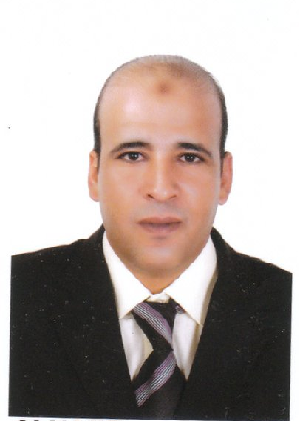 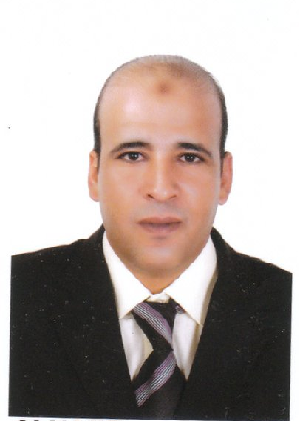 باحث أقتصادي  ملحوظة هامة :- كافة البيانات الواردة  هنا  مذكور مراجعها و وثائقها  في  نهايتهالبيانات الشخصية      الاسم / أيمن مصطفي ابراهيم غازي     الشهرة / أيمن غازي      العمر / 45      محل الاقامة / مرسي مطروح   العمل الدائم / مدير ادارة – باحدي شركات القطاع العام    المؤهلات العلمية  بكالوريوس تجارة بتقدير عام تراكمي جيد جدا  دراسات عليا في ( الاقتصاد – المحاسبة – المراجعة ) تقدير عام تراكمي ( C G P A  ) ( B  ) جهة الدراسة : جامعة الاسكندرية – كلية التجارة الأنشطة والخبرات كباحث اقتصادي أولا :- المناصب والصفات الاقتصادية والبحثية باحث مسجل بمنصة أريد أكبر منصة للباحثين الناطقين بالعربية والوحيدة من نوعها في العالم والتي تتضمن عدد كبير من الباحثين العرب بمختلف درجاتهم العلمية من كافة ارجاء الوطن العربي الكبير ومقرها ماليزيا .مؤسس و مدير مركز مطروح للدراسات الاقتصادية والاستراتجية سابقا ( تم تجميد نشاطه ) والذي قام من الانشطة البحثية والتدريبية والمشاركة العلمية ونجح في الانضمام الي لمنتدي الاجتماعي العالمي بتونس وبعض الشبكات الاقليمية الاخري محاضر مالي واقتصادي لطلبة كلية التجارة فرع مرسي مطروح .روابط محاضر مالي واقتصادي بمشروعات التدريب الاقتصاي للعديد من منظمات المجتمع المدني .        ( مدرسة الديمقراطية و مشروع اللجان المتخصصة بالمعهد المصري الديمقراطي )محاضر معتمد بمركز الاعلام وقصر الثقافة بمطروح .    رابط توثيق ثانيا :- الانتاج البحثي والعلمي أكثر من اربعون بحثا أثناء مراحل الدراسات العليا في الفروع التجارية المختلفة ( الاقتصاد المحاسبة – المراجعة – بحوث العمليات – دراسات الجدوي – نظم المعلومات – الاحصاء التطبيقي )  ( جاري توفير رابط للمعاينة )أكثر من ثلاثون كورس للتدريس لطلبة كلية التجارة بتخصصات ( المحاسبة – الاقتصاد – الرياضة المالية – بحوث العمليات – الاحصاء ) ( جاري توفير رابط للمعاينة )دراسة عن تنمية محافظة مطروح بغرض تحويلها لاكبر اقليم اقتصادي في دول شمال افريقيا وحوض البحر الابيض المتوسط تم تقديمه الي رئاسة الجمهورية في عهد الدكتور / محمد مرسي ،، كما تم مناقشته مع اللجنة الموفدة من رئاسة الجمهورية في عهده في حضور اعضاء مجلس الشعب والشوري . كما تم تقديمه ومناقشته لمحافظ مطروح بعد 30 يونيو 2013 المرحوم اللواء / بدر طنطاوي . ولم تضعه اي جهة موضع التنفيذ رغم اثنائهم جميعا علي سعة رؤيته وجدواه المثمرة  رابط ملخص الدراسة  ثالثا :- النشر والكتابات      باحث ومحلل مالي و اقتصادي                مدون اقتصادي – صاحب مدونة حلم الشجعان               لينك  http://aymnghazy.blogspot.com/  نشر لي العديد من المقالات الاقتصادية في عدد من المواقع والجرائد الالكترونية علي سبيل المثالجريدة اقتصاد موقع تيار الشراكة الوطنية لينك جورنال مطروح –  بورصة القنال –  السويس اليوم أنتهيأيمن غازي رابط حساباتي الشخصية بمواقع التواصل المختلفةرابط حساباتي الشخصية بمواقع التواصل المختلفةفيس بوكhttps://www.facebook.com/aymn.ghazeeتويترhttps://twitter.com/aymnghazeeلينكدwww.linkedin.com/in/aymn-ghazee-83075075ايميلaymnghazee@gmail.comموبيل+201001754009رابط وثائق المؤهلاتhttps://drive.google.com/open?id=0B_j4_FJvtYCDd2ZvS0RDYnI4VEkرابط الدورات والمؤتمرات وورش العملhttps://drive.google.com/open?id=1gybvfCxTxdFPynoFUqClBZ6If9cePvSgرابط المنصة بفيس بوكhttps://www.facebook.com/Arabresearcherid/ملفي التعريفي كباحث علي موقع المنصةhttp://arid.my/0001-9404نبذة عن المركزنبذة عن المركزفيس بوكhttps://www.facebook.com/%D9%85%D8%B1%D9%83%D8%B2-%D9%85%D8%B7%D8%B1%D9%88%D8%AD-%D9%84%D9%84%D8%AF%D8%B1%D8%A7%D8%B3%D8%A7%D8%AA-%D9%88%D8%A7%D9%84%D8%A7%D8%A8%D8%AD%D8%A7%D8%AB-%D9%88%D8%A7%D9%84%D8%AA%D9%88%D8%B9%D9%8A%D8%A9-%D8%A7%D9%84%D8%A7%D9%82%D8%AA%D8%B5%D8%A7%D8%AF%D9%8A%D8%A9-%D9%88%D8%A7%D9%84%D8%A7%D8%B3%D8%AA%D8%B1%D8%A7%D8%AA%D8%AC%D9%8A%D8%A9-195506573914211/روابط لبعض الانشطةروابط لبعض الانشطةمشاركة المركز في اليوم العالمي للمرأة https://www.facebook.com/media/set/?set=a.439032462894953.1073741829.195506573914211&type=3استطلاع رأي ضمن بحث كامل عن مشروع انشأ جامعة مطروحhttps://www.facebook.com/media/set/?set=a.451291921669007.1073741830.195506573914211&type=3حفل لليتيم بمدرسة عادل الصفتي الابتدائية الحكومية https://www.facebook.com/media/set/?set=a.454855807979285.1073741831.195506573914211&type=3تدشين حملة لتنشيط السياحة https://www.facebook.com/media/set/?set=a.458217237643142.1073741832.195506573914211&type=3يوم لليتيم بشاطيء الغرام https://www.facebook.com/media/set/?set=a.460469517417914.1073741833.195506573914211&type=3مشاركة المزارعين ليوم الحصادhttps://www.facebook.com/media/set/?set=a.463615883769944.1073741835.195506573914211&type=3مشاركة في المؤتمر العلمي لذوي الاحتياجات الخاصة بمطروحhttps://www.facebook.com/permalink.php?story_fbid=457671571031042&id=195506573914211اعداد وتنفيذ مشروع للتنمية البشرية للاطفال بالمرحلة الابتدائية https://www.facebook.com/permalink.php?story_fbid=439763492821850&id=195506573914211تنفيذ مشروع برنامج لاعداد وتأهيل المحاسبين الشباب لسوق العمل لمدة شهرين بواقع 16 محاضرة https://www.facebook.com/permalink.php?story_fbid=435890646542468&id=195506573914211مشاركة المركز في اليوم العالمي للمرأة https://www.facebook.com/media/set/?set=a.439032462894953.1073741829.195506573914211&type=3استطلاع رأي ضمن بحث كامل عن مشروع انشأ جامعة مطروحhttps://www.facebook.com/media/set/?set=a.451291921669007.1073741830.195506573914211&type=3حفل لليتيم بمدرسة عادل الصفتي الابتدائية الحكومية https://www.facebook.com/media/set/?set=a.454855807979285.1073741831.195506573914211&type=3تدشين حملة لتنشيط السياحة https://www.facebook.com/media/set/?set=a.458217237643142.1073741832.195506573914211&type=3يوم لليتيم بشاطيء الغرام https://www.facebook.com/media/set/?set=a.460469517417914.1073741833.195506573914211&type=3مشاركة المزارعين ليوم الحصادhttps://www.facebook.com/media/set/?set=a.463615883769944.1073741835.195506573914211&type=3مشاركة في المؤتمر العلمي لذوي الاحتياجات الخاصة بمطروحhttps://www.facebook.com/permalink.php?story_fbid=457671571031042&id=195506573914211اعداد وتنفيذ مشروع للتنمية البشرية للاطفال بالمرحلة الابتدائية https://www.facebook.com/permalink.php?story_fbid=439763492821850&id=195506573914211تنفيذ مشروع برنامج لاعداد وتأهيل المحاسبين الشباب لسوق العمل لمدة شهرين بواقع 16 محاضرة https://www.facebook.com/permalink.php?story_fbid=435890646542468&id=195506573914211https://www.facebook.com/aymn.ghazee/media_set?set=a.745838198775375.1073741827.100000476068116&type=3https://www.facebook.com/permalink.php?story_fbid=435890646542468&id=195506573914211https://www.mobtada.com/news_details.php?ID=148515https://www.mobtada.com/news_details.php?ID=http://aymnghazy.blogspot.com.eg/2013/01/blog-post_21.html